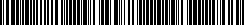 ГОСУДАРСТВЕННЫЙ (МУНИЦИПАЛЬНЫЙ) КОНТРАКТ № 779000005953об оказании услуг связи юридическому лицу, финансируемому из соответствующего бюджетаПубличное акционерное общество «Ростелеком» (ПАО «Ростелеком»), именуемое в дальнейшем «Оператор», действующее на основании Устава и лицензий, с одной стороны, и ОГПОБУ "СЕЛЬСКОХОЗЯЙСТВЕННЫЙ ТЕХНИКУМ", именуемое в дальнейшем «Абонент», в лице _____________________________________________________, действующего на основании _________________________________________, с другой стороны, заключили настоящий Государственный (муниципальный) контракт об оказании услуг связи юридическому лицу, финансируемому из соответствующего бюджета (далее – Контракт), о нижеследующем:Осуществление закупки по настоящему Контракту производится на основании:выбрать один из перечисленных вариантов:в случае закупки у единственного поставщика, включенного в реестр субъектов естественных монополийп.1 ч.1. ст.93 Федерального закона от 05.04.2013 №44-ФЗ «О контрактной системе в сфере закупок товаров, работ, услуг для обеспечения государственных и муниципальных нужд» у единственного исполнителя – ПАО «Ростелеком», внесенного под номером 77-2-7 в Перечень организаций, осуществляющих деятельность в сфере оказания услуг электросвязи, включенных в реестр субъектов естественных монополий, утвержденный Приказом ФСТ РФ  от 11.03.2005 №76-с;- в случае закупки у единственного поставщика на сумму до 600 000 руб.:п. 4 ч. 1 ст.93 Федерального закона от 05.04.2013 № 44-ФЗ «О контрактной системе в сфере закупок товаров, работ услуг для обеспечения государственных и муниципальных нужд»; - в случае закупки у единственного поставщика на сумму до 600 000 руб. учреждениями культуры и образовательными организациями):п. 5 ч.1 ст. 93 Федерального закона от 05.04.2013 № 44-ФЗ «О контрактной системе в сфере закупок товаров, работ услуг для обеспечения государственных и муниципальных нужд»; - в случае электронного аукциона: на основании решения комиссии (протокол № ____________от _________); - Иное основание в соответствии с Федеральным законом от 05.04.2013 № 44-ФЗ «О контрактной системе в сфере закупок товаров, работ услуг для обеспечения государственных и муниципальных нужд»:1.2. Идентификационный код закупки _______________________________________________________________________________1.3. В соответствии с условиями настоящего Контракта Оператор обязуется оказывать Абоненту услуги, описанные в Приложениях к настоящему Контракту (далее – Услуги), а Абонент обязуется принимать и оплачивать оказываемые ему Услуги. Состав и перечень Услуг, а также дополнительные права и обязанности Сторон, определяются Приложениями к настоящему Контракту. 1.4.  Цена настоящего Контракта составляет:_____________________ руб. (сумма прописью рублей ХХ копеек), в том числе НДС в размере _________________ руб. (сумма прописью рублей ХХ копеек);Цена Контракта является твердой и определяется на весь срок исполнения Контракта. В формировании цены Контракта применяется тарифный метод. 1.4.1.  Источник финансирования: _________________________________________________________.1.5. Изменение цены Контракта возможно по соглашению сторон в случаях, предусмотренных ст. 95 Федерального закона от 05.04.2013 № 44-ФЗ "О контрактной системе в сфере закупок товаров, работ, услуг для обеспечения государственных муниципальных нужд".В случае изменения лимитов бюджетных средств по п. 1.4. настоящего Контракта, Абонент, не позднее 14 (четырнадцати) календарных дней со дня доведения до Абонента суммы скорректированных лимитов, обязуется направить в адрес Оператора подписанное Дополнительное соглашение (1 или 2 экземпляра, в зависимости от того, применяется или нет Сторонами ЭДО) об изменении цены к настоящему Контракту. При этом новая цена Контракта не должна противоречить фактически исполненной части настоящего Контракта.2.    Права и обязанности Сторон2.1. Оператор обязан:2.1.1. Оказывать Абоненту Услуги в соответствии с законодательством РФ, лицензиями, настоящим Контрактом.2.1.2. Вести учет оказываемых Услуг. 2.1.3. Устранять неисправности, препятствующие пользованию Услугами, по заявке Абонента с учетом технических возможностей в сроки, установленные действующими нормативными актами, а неисправности, возникшие по вине Абонента, устранять с учетом технических возможностей за дополнительную плату в соответствии с действующими тарифами Оператора. 2.1.4. Извещать Абонента через сайт Оператора связи в информационно-телекоммуникационной сети «Интернет» об изменении действующих тарифов на оказываемые в рамках Контракта услуги, без изменения цены Контракта, о введении тарификации данных услуг, ранее не тарифицируемых, не менее чем за 10 дней до наступления указанных событий. В случае неполучения Оператором в течение 10 (десяти) календарных дней с даты соответствующего уведомления письменного отказа Абонента от принятия соответствующих изменений, и продолжение пользования Абонентом Услугами на измененных условиях, изменения условий оказания Услуг, предусмотренных Контрактом, считаются принятыми Абонентом.2.1.5. Оформлять и направлять Акты начала оказания услуг и/или Акты выполненных работ (оказанных услуг) Абоненту (далее совместно именуемые – Акты).  2.1.6. Обеспечить возможность пользования Услугами 24 часа в сутки 7 (семь) дней в неделю, если иное не установлено законодательством Российской Федерации, а также за исключением случаев проведения необходимых ремонтных, профилактических и регламентных работ на сети связи Оператора.2.1.7. Оповещать Абонента о проведении ремонтно-настроечных и профилактических работах на сетях любыми доступными способами, в т.ч. путем размещения информации www.rt.ru.2.2. Оператор имеет право:2.2.1. В одностороннем порядке путем направления Абоненту письменного уведомления вносить изменения в п.8.1. настоящего Контракта, в срок не превышающий 10 (десять) календарных дней с даты введения в действие соответствующих изменений.2.2.2. Требовать от Абонента исполнения обязательств по настоящему Контракту, в т.ч. неисполненных перед Оператором денежных обязательств.2.2.3 выбрать один из перечисленных вариантов:В случае предоставлении услуг для нужд органов государственной власти, нужд обороны страны, безопасности государства и обеспечения правопорядка: Приостанавливать оказание Услуг при возникновении чрезвычайных ситуаций природного и техногенного характера, в соответствии со ст.66 Федерального закона от 07.07.2003 №126-ФЗ «О связи». Приостановление оказания Услуг в данном случае не распространяется в соответствии с Постановлением Правительства РФ от 20.05.2022 №921 на следующих приоритетных пользователей: Министерство обороны РФ, МВД РФ, МЧС РФ, ФСБ РФ, ФСО РФ, СВР РФ, Минюст РФ, находящиеся в их ведении службы и агентства, а также координационные органы всех уровней единой государственной системы предупреждения и ликвидации чрезвычайных ситуаций. В случае предоставлении услуг для иных нужд: Приостанавливать оказание Услуг при возникновении чрезвычайных ситуаций природного и техногенного характера, в соответствии со ст.66 Федерального закона от07.07.2003 №126-ФЗ «О связи».2.2.4. Приостанавливать оказание Услуг в случае нарушения Абонентом требований, связанных с оказанием этих Услуг и установленных Федеральным законом «О связи», иными нормативными правовыми актами и настоящим Контрактом, в том числе нарушения сроков оплаты оказанных Абоненту Услуг, до устранения нарушения или предоставления документов, подтверждающих оплату Оператору стоимости оказанных Услуг. Приостановление оказания Услуг производится Оператором с письменного согласия Абонента или по решению суда. При этом сохраняется доступ к сети связи и возможность вызова Абонентом экстренных (оперативных) служб. 2.2.5. Передавать сведения об Абоненте операторам взаимодействующих сетей связи для целей осуществления взаимных расчетов за Услуги и рассмотрения претензий.2.2.6. Требовать возмещения Абонентом убытков (в виде упущенной выгоды) за период вынужденного приостановления оказания услуги, возникшего из-за повреждений оборудования Оператора по вине Абонента, из расчета тарифа за соответствующую услугу пропорционально времени приостановления ее оказания.2.2.7. Предоставлять (направлять) Абоненту информацию, об услугах Исполнителя, способах и условиях их предоставления и заказа в соответствии с требованиями действующего законодательства.2.2.8. Оператор продолжает оказывать услуги в полном объеме после окончания срока действия Контракта до момента, когда Абонент в письменной форме предоставит согласие на прекращение оказания услуг в порядке, указанном в п. 2.3.12.2.3. Абонент обязан:2.3.1. Пользоваться услугами исключительно в пределах установленных лимитов бюджетных обязательств. Оплачивать Услуги в полном объеме и в сроки, определенные в настоящем Контракте, согласно действующим на момент оказания Услуг тарифам Оператора. Осуществлять контроль над расходованием денежных средств, выделенных на Услуги, в пределах лимитов бюджетных обязательств. В случае возникновения риска увеличения цены Контракта, указанной в п. 1.4.  Контракта, в связи с увеличением объема потребляемых услуг, инициировать заключение дополнительного соглашения или расторжение Контракта по соглашению Сторон.  При несоблюдении условий настоящего пункта оплачивать   фактически оказанные услуги, потребленные сверх лимитов бюджетных обязательств, на основании выставленных Оператором счетов.2.3.2. Письменно уведомлять Оператора об изменении наименования юридического лица, юридического и почтового адреса Абонента в срок, не превышающий 30 (тридцати) календарных дней с даты введения в действие соответствующих изменений. Письменно уведомить Оператора об изменении адреса доставки счетов, счетов-фактур, Актов и банковских реквизитов Абонента в течение 5 (пяти) календарных дней с момента изменения. Уведомление производится по реквизитам, указанным в разделе 5 Контракта. Уведомление должно быть подписано лицом, уполномоченным на внесение изменений в Контракт.2.3.3. Извещать Оператора обо всех случаях перерывов связи в предоставляемых Абоненту Услугах.2.3.4. Принимать Услуги и возвращать Оператору подписанные со своей стороны уполномоченными лицами оригиналы Актов в течение 10 (десяти) календарных дней с момента получения. В том случае если в течение 10 (десяти) календарных дней со дня начала оказания Услуг и (или) окончания Отчетного периода (месяц оказания Услуг) Абонент не предоставляет Оператору письменного мотивированного отказа в признании надлежащего исполнения обязательств Оператором, Абонент считается согласившимся с датой, объемом и качеством Услуг, указанных в Актах. При этом, Оператор вправе требовать оплату счетов на суммы, указанные в Актах, а Абонент обязан оплачивать эти счета в соответствии с условиями Контракта.  2.3.5. В рабочее время обеспечить беспрепятственный доступ работников Оператора, предъявивших соответствующее удостоверение, для выполнения работ, необходимых во исполнение настоящего Контракта, а также для проведения осмотра, ремонта и технического обслуживания средств, сооружений, линий связи в помещениях, находящихся во владении и (или) пользовании Абонента. В случае необходимости проведения работ по организации абонентской линии обеспечить получение необходимых разрешений и согласований от владельца территории (помещения), на которой расположено оборудование Оператора и (или) оборудование Абонента, на проведение работ по прокладке кабеля, строительству кабельной канализации и организации кабельного ввода, а также по размещению и электропитанию оборудования Оператора.2.3.6. В случае одностороннего полного (частичного) отказа от Услуг по настоящему Контракту письменно уведомить об этом Оператора, а также оплатить Оператору фактически понесенные расходы за предоставление доступа к сети местной телефонной связи и стоимость оказанных Услуг в размере, предусмотренном действующими на момент их оказания тарифами Оператора. Оплата должна быть произведена в течение 10 (десяти) рабочих дней с момента выставления счета Оператором. 2.3.7. Обеспечить наличие пользовательского (оконечного) оборудования, подлежащего подключению к абонентской линии.2.3.8. Не допускать самовольного подключения к сети пользовательских (оконечных) устройств и иного оконечного оборудования, подключения к другим абонентским линиям, а также самовольного подключения к сети электросвязи пользовательских (оконечных) устройств с выделенными абонентскими номерами сверх количества, оговоренного в соответствующем Приложении к настоящему Контракту.2.3.9. Не допускать использования средств связи для преднамеренного создания другим абонентам условий, затрудняющих пользование услугами связи, а также создания помех для нормального функционирования сети связи.2.3.10. Не использовать пользовательское (оконечное) устройство и (или) выделенный абонентский номер для оказания услуг связи третьим лицам, в том числе путем организации шлюзов для доступа к сети связи, IP-телефонии и т.п.2.3.11. Содержать в исправном состоянии абонентскую линию и пользовательское (оконечное) оборудование, находящиеся в помещении Абонента, а также соблюдать правила эксплуатации этого оборудования.2.3.12. В течение 5 (пяти) рабочих дней с даты получения запроса Оператора о подтверждении факта оказания услуг после истечения срока действия настоящего Контракта, направленного в порядке исполнения абз. 3 п. 4 ст. 51.1. ФЗ «О связи», направляет Оператору подтверждение факта оказания услуг и/или согласие на приостановление/прекращение оказания Услуг по настоящему Контракту.2.4. Абонент имеет право:2.4.1. Получать от Оператора информацию, необходимую для исполнения настоящего Контракта, в том числе информацию о реквизитах Оператора, режиме работы, тарифах и оказываемых Услугах, о состоянии лицевого счета Абонента.2.4.2. Требовать устранения неисправностей, препятствующих пользованию Услугами, в сроки, установленные действующими нормативными актами.2.4.3. Запрашивать у Оператора направление в адрес Абонента Актов оказанных услуг.3. Стоимость Услуг, порядок расчетов3.1. Стоимость Услуг, оказываемых Абоненту Оператором по настоящему Контракту, определяется действующими на момент оказания соответствующих Услуг тарифами Оператора. Тарифы на Услуги утверждаются Оператором самостоятельно, изменение тарифов производится Оператором в соответствии с изменением тарифов для Оператора как субъекта естественных монополий, либо в соответствии с п.1 ст.28 Федерального закона от 07.07.2003 №126-ФЗ «О связи». Оплата Услуг по настоящему Контракту производится на основании показаний оборудования Оператора, используемого для учета объема оказанных Услуг и их стоимости. Оплата Услуг осуществляется в зависимости от выбранного Абонентом тарифного плана. Сумма к оплате за Услуги определяется с учетом стоимости и объема оказанных Услуг за Расчетный период. Под Расчетным периодом понимается период продолжительностью в один календарный месяц, в котором были оказаны соответствующие Услуги. 3.2. При изменении цены Контракта по основаниям, указанным в п.1.5. Контракта, Абонент обязан подписать с Оператором Дополнительное соглашение о соответствующих изменениях.3.3. Расчетный период устанавливается с первого до последнего числа (включительно) календарного месяца оказания Оператором Услуг, подлежащих оплате.3.4. Оператор выставляет Абоненту счет, счет-фактуру и Акт выполненных работ (оказанных услуг) в течение 5 (пяти) календарных дней с момента окончания Расчетного периода.3.5. Оплата Услуг производится путем безналичных расчетов ежемесячно, не позднее в случае, если формируется документ о приемке на бумажном носителе; по контрактам, которые подлежат казначейскому сопровождению; по контрактам с единственным исполнителем; по результатам конкурентных закупок, извещения по которым размещены в единой информационной системе в сфере закупок (далее - ЕИС)).10 (десяти) рабочих дней с даты подписания документа о приемке оказанных Услугв случае заключения контракта по результатам электронной закупки.7 (семи) рабочих дней с даты подписания документа о приемке оказанных Услуг. 3.6. Утеря, неполучение Абонентом выставленного Оператором счета, счетов-фактур и Актов, в т.ч. в связи с невыполнением условий, предусмотренных п.2.3.2. настоящего Контракта, не освобождает Абонента от обязанности своевременной оплаты Услуг.3.7. Абонент может уточнить сумму к оплате в Личном кабинете Оператора или по телефону Контактного центра Оператора указанному в разделе 7 Контракта.3.8. При изменении тарифа в течение периода, за который Абонентом уже была внесена плата за Услуги Оператора перед введением указанных изменений, Оператор производит с Абонентом перерасчет с даты введения в действие соответствующих изменений.3.9. Выставление счета-фактуры Оператором Абоненту производится в соответствии с налоговым законодательством РФ.3.10. Абонент вправе производить авансовые платежи за оказываемые Услуги в размере, не превышающем лимиты бюджетных обязательств на соответствующий финансовый год. Сумма авансового платежа учитывается Оператором при выставлении счета в соответствующем Расчетном периоде.3.11. Стороны обязуются осуществлять сверку расчётов по Контракту с оформлением двустороннего акта сверки расчётов не реже одного раза в год, а также по мере необходимости. Если Сторонами не используется система электронного документооборота для направления акта сверки расчётов, то акт может быть направлен почтой по адресу, указанному в п 8.1 или Абонент может самостоятельно заказать через сервис Личный Кабинет. В случае направления акта сверки расчетов по электронной почте, такой акт будет признаваться Сторонами в качестве документа, составленного в письменной форме. Акт сверки расчётов составляется заинтересованной Стороной, подписывается уполномоченным представителем такой Стороны. Сторона-инициатор сверки направляет в адрес Стороны-получателя акт сверки расчётов. В течение 10 (десяти) рабочих дней со дня получения акта сверки расчётов Сторона-получатель должна подписать и направить один экземпляр акта сверки расчётов в адрес Стороны-инициатора, или направить Стороне-инициатору свои письменные мотивированные возражения по поводу достоверности содержащейся в акте сверки расчётов информации. Если в течение 10 (десяти) рабочих дней со дня получения акта сверки расчётов Сторона-получатель не направит в адрес Стороны-инициатора подписанный акт сверки расчётов или письменные мотивированные возражения по поводу достоверности содержащейся в нем информации, акт сверки расчётов считается признанным Стороной-получателем в редакции Стороны-инициатора. Стороны признают равную юридическую силу собственноручной подписи и факсимильной подписи, воспроизведенных с помощью средств механического или иного копирования на актах сверки расчётов к настоящему Контракту.4. Ответственность Сторон. Условия изменения и расторжения Контракта. Прочие условия4.1. За неисполнение или ненадлежащее исполнение обязательств, установленных Контрактом, Стороны несут ответственность в соответствии с действующим законодательством Российской Федерации (в том числе в соответствии с Постановлением Правительства Российской Федерации от 30 августа 2017 г. № 1042) и условиями Контракта.4.2. В случае просрочки исполнения Абонентом обязательств, предусмотренных Контрактом, а также в иных случаях неисполнения или ненадлежащего исполнения Абонентом обязательств, предусмотренных Контрактом, Оператор вправе потребовать уплаты неустоек (штрафов, пеней). Пеня начисляется за каждый день просрочки исполнения обязательства, предусмотренного Контрактом, начиная со дня, следующего после дня истечения установленного Контрактом срока исполнения обязательства. Такая пеня устанавливается Контрактом в размере 1/300 (одной трехсотой) действующей на дату уплаты пеней ключевой ставки Центрального банка Российской Федерации от неуплаченной в срок суммы. Штрафы начисляются за ненадлежащее исполнение Абонентом обязательств, предусмотренных Контрактом, за исключением просрочки исполнения обязательств, предусмотренных Контрактом. Размер штрафа устанавливается Контрактом в виде суммы, определенной в порядке, установленном Правительством Российской Федерации.4.3. За каждый факт неисполнения Абонентом обязательств, предусмотренных Контрактом, за исключением просрочки исполнения обязательств, предусмотренных Контрактом, размер штрафа устанавливается в следующем порядке:     а) 1 000 рублей, если цена Контракта не превышает 3 млн. рублей (включительно);     б) 5 000 рублей, если цена Контракта составляет от 3 млн. рублей до 50 млн. рублей (включительно);     в) 10 000 рублей, если цена Контракта составляет от 50 млн. рублей до 100 млн. рублей (включительно);     г) 100 000 рублей, если цена Контракта превышает 100 млн. рублей.4.4. Общая сумма начисленных штрафов и пени за ненадлежащее исполнение Абонентом обязательств, предусмотренных Контрактом, не может превышать цену Контракта.4.5. Пеня начисляется за каждый день просрочки исполнения Оператором обязательства, предусмотренного Контрактом, начиная со дня, следующего после дня истечения установленного Контрактом срока исполнения обязательства, и устанавливается Контрактом в размере 1/300 (одной трехсотой) действующей на дату уплаты пени ключевой ставки Центрального банка Российской Федерации от цены Контракта, уменьшенной на сумму, пропорциональную объему обязательств, предусмотренных Контрактом и фактически исполненных Оператором.4.6. Штрафы начисляются за неисполнение или ненадлежащее исполнение Оператором обязательств, предусмотренных Контрактом, за исключением просрочки исполнения Оператором обязательств (в том числе гарантийного обязательства), предусмотренных Контрактом. Размер штрафа устанавливается Контрактом в порядке, установленном Правительством Российской Федерации. Размеры штрафов устанавливаются настоящим Контрактом в следующем порядке:4.6.1. За каждый факт неисполнения или ненадлежащего исполнения Оператором обязательств, предусмотренных Контрактом, за исключением просрочки исполнения обязательств (в том числе гарантийного обязательства), предусмотренных Контрактом, размер штрафа устанавливается:     а) 10 процентов цены Контракта (этапа) в случае, если цена Контракта (этапа) не превышает 3 млн. рублей;     б) 5 процентов цены Контракта (этапа) в случае, если цена Контракта (этапа) составляет от 3 млн. рублей до 50 млн. рублей (включительно);     в) 1 процент цены Контракта (этапа) в случае, если цена Контракта (этапа) составляет от 50 млн. рублей до 100 млн. рублей (включительно);     г) 0,5 процента цены Контракта (этапа) в случае, если цена Контракта (этапа) составляет от 100 млн. рублей до 500 млн. рублей (включительно);     д) 0,4 процента цены Контракта (этапа) в случае, если цена Контракта (этапа) составляет от 500 млн. рублей до 1 млрд. рублей (включительно);     е) 0,3 процента цены Контракта (этапа) в случае, если цена Контракта (этапа) составляет от 1 млрд. рублей до 2 млрд. рублей (включительно);     ж) 0,25 процента цены Контракта (этапа) в случае, если цена Контракта (этапа) составляет от 2 млрд. рублей до 5 млрд. рублей (включительно);     з) 0,2 процента цены Контракта (этапа) в случае, если цена Контракта (этапа) составляет от 5 млрд. рублей до 10 млрд. рублей (включительно);     и) 0,1 процента цены Контракта (этапа) в случае, если цена Контракта (этапа) превышает 10 млрд. рублей.4.6.2. За каждый факт неисполнения или ненадлежащего исполнения Оператором обязательства, предусмотренного Контрактом, которое не имеет стоимостного выражения, размер штрафа устанавливается (при наличии в Контракте таких обязательств), а именно:     а) 1 000 рублей, если цена Контракта не превышает 3 млн. рублей;     б) 5 000 рублей, если цена Контракта составляет от 3 млн. рублей до 50 млн. рублей (включительно);     в) 10 000 рублей, если цена Контракта составляет от 50 млн. рублей до 100 млн. рублей (включительно);     г) 100 000 рублей, если цена Контракта превышает 100 млн. рублей.4.7. Общая сумма начисленных штрафов и пени за неисполнение или ненадлежащее исполнение Оператором обязательств, предусмотренных Контрактом, не может превышать цену Контракта.4.8. Сторона Контракта освобождается от уплаты неустойки (штрафа, пени) если докажет, что неисполнение или ненадлежащее исполнение обязательства, предусмотренного Контрактом, произошло вследствие непреодолимой силы или по вине другой Стороны.4.9. Оператор не несет ответственности за содержание информации, передаваемой Абонентом по сетям электросвязи.4.10. Все споры и разногласия, которые могут возникнуть из настоящего Контракта или в связи с ним, Стороны рассматривают предварительно в претензионном порядке. Срок рассмотрения ответа на письменную претензию – 30 (тридцать) календарных дней с момента ее получения.В случае если споры и разногласия не урегулированы в претензионном порядке в сроки, определенные в настоящем пункте, каждая из Сторон вправе обратиться в Арбитражный суд по месту нахождения ответчика с иском о разрешении спора.4.11. Подписанием Договора Абонент подтверждает своё согласие со всеми его условиями, с действующими Тарифными планами, с которыми Абонент ознакомлен и согласен с их применением, дает согласие/гарантирует получение согласия собственника на размещение оборудования связи Оператора в местах общего пользования, а также то, что до него в понятной, доступной форме и в полном объеме доведены сведения об основных потребительских свойствах предоставляемых Оператором услуг, цены/тарифы на услуги, тарификация соединений, порядок и сроки расчетов, правила и условия оказания и использования услуг, правила использования сервиса «Личный кабинет юридических лиц», информация об Операторе, территория обслуживания и иная необходимая информация, в т.ч. предусмотренная п.17 и п. 57 Правил оказания услуг телефонной связи (утв. Постановлением Правительства РФ № 1342 от 09.12.2014г.), п. 17  Правил оказания телематических услуг связи (утв. Постановлением Правительства РФ № 2607  от 31.12.2021г.), п. 16 Правил оказания услуг связи по передаче данных (утв. Постановлением Правительства РФ № 2606 от 31.12.2021г.) и п.11 Правил оказания услуг связи для целей телевизионного вещания и (или) радиовещания (утв. Постановлением Правительства РФ № 785 от 22 декабря 2006г.).4.11.1. Авторизация в сервисе «Личный кабинет юридических лиц» по ссылке: https://client.rt.ru.Логин 4.12. Все изменения и дополнения к настоящему Контракту действительны, если они оформлены в письменной форме и подписаны обеими Сторонами, за исключением изменений и дополнений, осуществляемых Сторонами в одностороннем порядке в соответствии с настоящим Контрактом или законодательством РФ. Изменения и дополнения к настоящему Контракту вносятся путем подписания Дополнительных соглашений к настоящему Контракту.4.13. Внесение изменений в настоящий Контракт в части изменения перечня Услуг, перечня абонентских номеров или тарифных планов производится Оператором по письменной заявке Абонента, с обязательным оформлением впоследствии соответствующих Приложений к настоящему Контракту. 4.14. Настоящий Контракт вступает в силу с «01» января 2023г. и действует по «31» декабря 2023г., а в части оплаты Услуг до выполнения денежных обязательств. Условия настоящего Контракта распространяются на отношения Сторон, возникшие с «01» января 2023г. Срок оказания Услуг с «01» января 2023г. по дату, указанную в согласии на прекращение оказания услуг, в соответствии с п. 2.3.12. настоящего Контракта. 4.15. Досрочное расторжение Контракта допускается по соглашению сторон, по решению суда, а в случае одностороннего отказа Абонента от исполнения Контракта в соответствии с гражданским законодательством. 4.16. Выбрать один из перечисленных вариантов:Вариант 1 (очное подписание): Контракт составлен в двух идентичных экземплярах, имеющих одинаковую юридическую силу.Вариант 2 (ЭДО): Контракт составлен в форме электронного документа, подписанного усиленными электронными подписями Сторон.5. Адреса и способы доставки расчетно-платежных документов (РПД) и уведомлений Абонент соглашается получать от Оператора РПД (счет, счет-фактура, Акт выполненных работ (оказанных услуг) и письменные уведомления, подписанные Электронной подписью по телекоммуникационным каналам связи через оператора электронного документооборота. При этом, электронный документ, подписанный электронной подписью, признается документом, равнозначным документу на бумажном носителе, подписанному собственноручной подписью. 5.1. Способ доставки оригиналов РПД Выбрать один из перечисленных вариантов.Абонент согласен на получение расчетных документов по выбранному им способу доставки. Счета иных поставщиков Услуг, от имени которых Оператор выставляет счета по агентским договорам, доставляются в соответствии с указанным Абонентом способом доставки счета в настоящем пункте.В случаях, когда счет Абоненту отправляется почтой, обязанность Оператора по обеспечению доставки счета считается выполненной в момент подачи почтовой корреспонденции в соответствующее почтовое отделение связи без получения уведомления о его получении.5.2. Способ обмена письменными уведомлениями: Надлежащим уведомлением Сторон считается доставка уведомлений одним из следующих способов: с использованием сервиса Личный Кабинет, ЭДО, почтовой связью или курьером, направление на адрес электронной почты, указанный в Разделе 8 настоящего Контракта.6.  Все Приложения, Дополнительные соглашения к настоящему Контракту являются его неотъемлемой частью.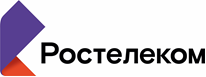 с.Ленинское место заключения (город, иной населенный пункт)«31» октября 2023 г.(дата заключения)Электронный документооборот:                ЗАО «ПФ» СКБ Контур»    ООО «Тензор»    Почтовой связью (по адресу, указанному в п.8.2)     Получение в офисе7. Телефон контактного центра: 8-800-200-30007. Телефон контактного центра: 8-800-200-30007. Телефон контактного центра: 8-800-200-30007. Телефон контактного центра: 8-800-200-30008. Адреса и реквизиты Сторон:8. Адреса и реквизиты Сторон:8. Адреса и реквизиты Сторон:8. Адреса и реквизиты Сторон:8.1. Оператор:Публичное акционерное общество «Ростелеком»Юридический адрес: 191167, г. С-Петербург, Синопская набережная, дом 14, литера АИНН: 7707049388; КПП: 784201001ОГРН 1027700198767Почтовый адрес: 680000 г.ХАБАРОВСК ул.КАРЛА МАРКСА 58Хабаровский филиал ПАО "Ростелеком"Банковские реквизиты:Получатель – ПАО «Ростелеком»р/с 40702810811021003190Банк получателя: Филиал Банка ВТБ (ПАО) в г. Хабаровске к/с 30101810400000000727БИК 040813727ИНН 7707049388; КПП 2721430018.2. Абонент:Наименование организации: ОГПОБУ "СЕЛЬСКОХОЗЯЙСТВЕННЫЙ ТЕХНИКУМ"ИНН/КПП: 7904505390 / 790401001БИК ТОФК: 019923923ЕКС ТОФК: -Казнач.счет: 03224643990000007800Юридический адрес: с. Ленинское, ул. ПУ-2, 0, Почтовый адрес:679370 с.ЛЕНИНСКОЕ ул.ПУ-2 0Банковские реквизиты:Наименование Банка: ОТДЕЛЕНИЕ БИРОБИДЖАН БАНКА РОССИИ//УФК по Еврейской автономной области, г БиробиджанКонтактный телефон: 4266322058E-mail: Shtlen@yandex.ru ОператорАбонентПАО «Ростелеком»Представитель по доверенностиОГПОБУ "СЕЛЬСКОХОЗЯЙСТВЕННЫЙ ТЕХНИКУМ"___________________ /_________________/  	МП             (подпись)                     (расшифровка подписи)                             ______________________ /_________________/МП                 (подпись)                          (расшифровка подписи)